We at Ellsworth Junior/Senior High will prepare all students for a lifetime of learning so they may become contributing members of society.Ellsworth Junior/Senior High BeliefsCitizenshipWe believe in developing students who feel a civic responsibility and understand their role in community, state, and national government.LeadershipWe believe in empowering our students to act as positive members of our student body who lead by word and deed in scholastic, athletic, and community settings.Safety/SecurityWe believe in providing all students with the opportunity to learn in a safe, secure, and caring environment.CommunityWe believe in creating an honest and respectful partnership among students, families, schools, and the business community in order to strengthen relationships and provide students with a learning community and support network.CharacterWe believe in teaching students accountability for their actions, understanding consequences, and developing positive character traits including: respect for cultural diversity, personal discipline, empathy, humility, honesty, and integrity.AcademicsWe believe in preparing our students for their future by holding them to high academic standards, exposing them to career opportunities, practicing 21st century skills, nurturing their interests and talents, and developing independent critical thinking.NOTICE OF NONDISCRIMINATIONUnified School District No. 327, Ellsworth County, State of Kansas does not discriminate on the basis of race, color, national origin, sex, disability, or age in its programs and activities and provides equal access to the Boy Scouts and other designated youth groups.	The following person has been designated to handle inquiries regarding the non-discrimination policies: Mr. Dale Brungardt, Superintendent, District Office,145 W 15th, P.O. Box 306, Ellsworth, Kansas, 67439; (785)472-5561.STUDENT CODE OF CONDUCTOne of our goals at Ellsworth Junior/Senior High is to help students develop the skills of responsible behavior and self-discipline.  Students are often faced with situations in which they must choose their behavior and be responsible for their actions.  In order to provide the best possible learning environment for all students, the administration, teachers, and staff will assist students in learning to make appropriate choices and provide consequences when inappropriate behavior is chosen.  The following code of conduct has been developed to help all students develop a positive self-image and make appropriate behavior choices.  Each student is held responsible for his/her personal actions. The right to attend USD #327 carries with it the obligation to maintain acceptable behavior, and to act in an appropriate manner. The common standard against which behavior is measured is that which is conducive to learning and a contributor to the general purpose and welfare of the school and its students. The following is a non-exclusive list of behaviors or actions which are prohibited and may result in disciplinary action by the school, up to and including suspension or expulsion. Behaviors other than those described in list may constitute unlawful or prohibited acts and violate this code of student conduct. If a student is uncertain or does not know whether or not any particular action, language or activity will be a violation of the code of student conduct, the student should ask the building administrator. All of the following behaviors or actions are unacceptable and prohibited on school property, in a school vehicle, or at a school sponsored or supervised activity or event (home or away).Lastly, students need to be aware that if they participate in an activity or athletics they are held to a greater code of ethics.  Students who participate in these events must adhere to those codes as well or face additional consequences subscribed in these other handbooks.General Students are expected to show respect and obey all school personnel at all times. Students have a responsibility to cooperate and show self-discipline so that classrooms are orderly. Students are expected to display pride in their school.  Taking care of public and private property makes one’s school and community a desirable place to be.  This also means that students should display enough pride in their school to keep the classrooms, corridors and restrooms clean.  Students who damage or destroy the school's or other people's property will, in addition to behavioral consequences, be held liable for all costs related to those damages.  Students are expected to be considerate of others.Polite behavior is expected at all times.  Students will not "put down" or harass other students in any manner.  Students will not have or use any types of obscenity, profanity, or vulgarity in their language or sounds.  These types of language or sounds discredit the school and the individual.  Pushing, shoving or loud talking in the hall is inappropriate behavior and is not permitted.  Teachers will monitor the hallways during passing periods and will expect considerate behavior.Students are expected to report to classes on time and be prepared for their class.Students should be in the classrooms and ready to work when the class begins.Students are expected to be respectful of others in their interactions.  This includes face to face contacts as well as interactions through social media within our student body and with students from other schools.  Students will keep hands, feet, and objects to themselves.  Students will work out disagreements in a manner which respects others and does not use fighting as a solution.Students are expected to show good manners.  During assemblies and at all school functions, students should display courtesy and positive behavior.  This includes appropriate applause and cheers.  Booing, hazing or other rude behaviors are inappropriate at any time and are not allowed.A student, by use of violence, force, noise, coercion, threats, intimidation, fear, passive resistance, or any other conduct, shall not cause a substantial disruption or obstruction of any lawful mission, process or function of the school. Neither shall the student engage or urge other students to engage in such conduct.Disrespect and Insubordination Any show of disrespect or defiance by word, action, gesture or in another manner toward any staff member is prohibited. A student will obey the lawful direction of any staff member.  All students are expected to behave in a respectful manner toward all persons, including without limitation staff, guests and fellow students. Profanity, Obscenity and/or Derogatory Language Profanity, obscenity, and/or derogatory language are prohibited. This rule applies to cursing, possessing, sending, or receiving written materials or electronic text and/or images that convey, either explicitly or implicitly, an offensive, racial, derogatory, bullying, obscene or sexual message to another person. This also includes but is not limited to references to color, ancestry, national origin, gender, gender identity or expression, sexual orientation, religion, and/or physical or sensory disability, physical appearance or the making of offensive statements or gestures.Attendance. A student must attend school and class and be timely in such attendance. See ATTENDANCE POLICY later in this handbook for additional information.    Dress and Appearance Since good grooming and moderate dress are attributes of persons having respect for themselves and for others, it is expected that students of Ellsworth Junior/Senior High will use good judgment concerning their dress and appearance.  The personal appearance of students will become the responsibility of the school when the mode of dress or personal grooming habits is disruptive to the function of the school and/or other members of the school society.  The school will discipline students who:  distract the educational environment display obscenity, profanity, an indecent appearance with their clothing, accessories, or general appearance.  When dress disrupts learning, the student will be asked to change their attire.  Examples include:  swim wear, caps, hats, extremely short shorts or skirts, shirts allowing bare midriffs, tank tops or spaghetti straps or those cut from armpit to waist, sleeveless shirts with unfinished or tucked sleeves, jeans or shorts with holes that are inappropriate and sagging pants.  wear any type of attire advertising tobacco, alcohol, drugs, or implying sexual content. Clothes with obscene, derogatory, or other offensive printing are expressly prohibited and will not be considered acceptable dress and the student will be asked to change their clothing.  are representing EJSH in an elective activity and are not adhering to the dress and appearance requirements set forth by the coaches or sponsors of the activity.wear hats upon entering any USD #327 building during the school day.Shirts to wear over clothing will be available for students whose attire is inappropriate.  The borrowed shirt should be returned in its original condition or a fee will be assessed for a replacement.   Stealing - Theft A student will not steal or possess stolen property, or participate or assist others in doing so.  All lost or stolen school property should be turned into the office.Disorderly or Disruptive Activity A student shall not engage in disorderly or disruptive conduct which materially or substantially interferes with the activities or learning environment of the school or others. Endangering Safety Conduct which endangers the safety of others or which substantially impinges upon or invades the rights of others.Plagiarism and Cheating Academic dishonesty is not acceptable.  Cheating includes, but is not limited to copying another’s work such as homework, class work, or test answers as one’s own work.  Plagiarism is the use of another person’s original ideas or writing without giving credit to the true author.  A student who engages in any form of academic dishonesty will be subject to the loss of credit for the work in question, as well as other disciplinary measures. Bullying Bullying is prohibited per board policy JDDC.  See ANTI-BULLYING POLICY later in this handbook for additional information.Disruptive Conduct Conduct which substantially disrupts, impedes or interferes with the operation of the school.Disobedience Disobedience of an order of a teacher, peace officer, or other school authority when such disobedience can reasonably be anticipated to result in disorder, disruption or interference with the operation of the school or a substantial and material impingement upon or invasion of the rights of others.False or Misleading Statements - Lying Making false, untrue or misleading statements to anyone in authority during an inquiry or investigation of any student or students conduct which conduct may constitute a prohibited behavior, as described in these provisionsComputer Use No student shall violate the schools Technology Acceptable Use Policy, which includes commercial or illegal use of computer resources and unauthorized network access.    See TECHNOLOGY ACCEPTABLE USE POLICY later in this handbook for additional informationVulgar, Lewd, Indecent or Patently Offensive Language Language which is vulgar, lewd, indecent, patently offensive or which is materially and substantially disruptive to the school environment or is contrary to the school’s educational purposes is prohibited.Gang Activities and Related Activities No student shall commit any act that furthers gangs or gang related activities. A gang is any ongoing organization, association or group of three or more persons, whether formal or informal, having as one of its primary activities the commission of criminal acts, or the purposeful violation of any district policy, and having a common name or common identifying sign, colors or symbols.Fighting – Threats - Intimidation - Assault Physical contact that endangers, threatens, or harms the health or safety of any person, or behavior that causes a reasonable person to fear such contact.  A student shall not approach another person in a confrontational, provocative, intimidating, harassing or bullying manner. This includes, but is not limited to, attempts to intimidate or prompt another person to fight or commit other acts of physical aggression. A student will not take, threaten or attempt to take the property of other students through threat or intimidation.  Vandalism A student will not damage or destroy property of another, including property belonging to the school or district, staff, students or other persons. A student or parent/guardian will be held financially responsible as allowed by law for any such vandalismAlcohol and Tobacco Possession and/or use of alcohol and/or tobacco, electronic, vapor or similar smoking devices are prohibited. Students will not attempt to sell or distribute those products; nor can a student be under the influence of alcohol or an illegal drug.  Illegal Drugs A student shall not use, purchase, sell, distribute, or be under the influence of any controlled substance or prescription drugs which are used or obtained in an improper or illegal manner. Students shall not possess drug paraphernalia. A student shall not distribute, sell, attempt to sell, or possess with intent to sell any illegal drug or controlled substance, nor any prescription drug or medication. Students shall not be under the influence of any illegal drugs or controlled substances, other than prescription medications properly registered, kept and taken in the office.False Alarms - Threats In the absence of an emergency, a student will not call, or cause another to call 911 or other authority, signal or set off an alarm, or take other action to indicate the presence of an emergency. A student will not make a false report indicating the presence of a bomb, explosive device or other non-existent crisis or danger.Trespass  A student will not enter any school building or facility, except during the school and activity day and then for appropriate purposes.Gambling A student will not be allowed to gamble or play games of chance for money or property.School Rule or Regulation  Willful violation of any published rule or regulation for student conduct adopted or approved by the Board of Education.Sexually Explicit, Pornographic, Profane and/or Violent Material  A student shall not have, possess, send or receive sexually explicit, pornographic, profane and/or violent material including but not limited to pictures, magazines, electronic images or other depictions.  Exposing one’s self to others or trying to see and/or record others in private acts. Sexual Behavior Students shall refrain from participating in public displays of affection and shall not engage in any inappropriate sexual behavior, including but not limited to sexual touching, sexual harassment, sexual gestures, affectionate or sexual intimacy, exposure of private parts, mooning and similar activities.Sexual Harassment Sexual harassment is prohibited per board policy JGEC.  See SEXUAL HARRASMENT later in this handbook for additional information Racial Harassment  Racial harassment is prohibited per board policy JGECA.  See RACIAL HARASSMENT later in this handbook for additional information.Weapons and Dangerous Objects A student shall not have or possess a weapon. Weapon means articles defined according to Kansas law at K.S.A. 72-89a01 and/or USD # 327. Examples are as follows:"Weapon" as defined in K.S.A. 72-89a01 means (1) any weapon which will or is designed to or may readily be converted to expel a projectile by the action of an explosive; (2) the frame or receiver of any weapon described in the preceding example; (3) any firearm muffler or firearm silencer; (4) any explosive, incendiary, or poison gas (A) bomb, (B) grenade, (C) rocket having a propellant charge of more than four ounces, (D) missile having an explosive or incendiary charge of more than 1/4 ounce, (E) mine, or (F) similar device; (5) any weapon which will, or which may be readily converted to, expel a projectile by the action of an explosive or other propellant, and which has any barrel with a bore of more than 1/2 inch in diameter; (6) any combination of parts either designed or intended for use in converting any device into any destructive device described in the two immediately preceding examples, and from which a destructive device may be readily assembled; (7) any bludgeon, sandclub, metal knuckles or throwing star; (8) any knife, commonly referred to as a switch-blade, which has a blade that opens automatically by hand pressure applied to a button, spring or other device in the handle of the knife, or any knife having a blade that opens or falls or is ejected into position by the force of gravity or by an outward, downward or centrifugal thrust or movement; (9) any electronic device designed to discharge immobilizing levels of electricity, commonly known as a stun gun. (Possession of a weapon by state law will result in a expulsion from school for a period of not less than one year) Weapons defined by USD # 327 include:Replica firearm. Replica firearm means a realistic replica of a firearm that, because of the appearance of such replica firearm, could be used to place a person in fear of bodily harm.Any single bladed article that could cut, or stab, including any knife, or any article that is commonly used or is designed to inflict bodily harm.USD 327 also prohibits knives of any type or style at school, on school property or at any school sponsored event.Explosive devices, including fireworks.  BB guns, pellet guns, Airsoft guns, and objects or substances that could cause injury including but not limited to slingshots, ice picks, nun chucks, clubs, stun guns, flare guns, paintball guns, Mace, and the use of any by a student of any object or substance that will potentially cause harm, irritation or bodily injury, and thus determined to be a weapon.  Private Vehicle Use Students are required to drive in a safe and responsible manner and park their vehicles in the permanent committed and marked parking areas. See TRAFFIC REGULATIONS GOVERNING SCHOOL later in this handbook for additional information.Bus and Transportation rules  Whenever students ride in school vehicles, it is of vital importance that safety rules be observed.  Students are to follow instructions given by the driver and/or sponsor. They are to remain seated while the vehicle is in motion, keeping their feet on the floor and their heads, hands, and arms inside. Sit in the seat assigned if the school official makes such an assignment.Keep hands and head inside the bus at all times.Do not stand or walk while the bus is in motion.  Sit facing forward.Assist in keeping the bus safe and clean at all times.No loud talking or yelling is permitted.  Be absolutely quiet when the bus stops for railroad crossings.Obtain permission to open windows. Close windows when leaving the bus.Keep feet on the floor.Never throw anything inside or outside the bus.Carrying animals or dangerous objects on a bus is against state law.Do not leave books, packages, coats, etc., on the bus.In case of a road emergency, remain in your seat until directed    otherwise.Keep all articles out of the aisle.Do not attempt to bring large items on the bus.Check with the driver about storage of musical instruments.Be respectful and courteous at all times to the driver and other students. Further information on staff authority can be found under FACULTY AND STAFF AUTHORITY in this handbook.The school is concerned with the safety of all students.  While waiting for the bus, stay in designated areas.  Shoving, pushing, or name-calling are not permitted.  Wait until the bus stops before approaching it to enter.  When departing the bus, if it is necessary to cross the road/street, do so at least 10 feet in front of the bus.  Look for traffic both ways before crossing. Excessive noise and loud talk may distract the driver and should be kept at a minimum.  Students are responsible for keeping the vehicles clean.  Students who violate the rules may be denied the privilege of riding in school vehicles.  Whenever the school provides a bus to an activity or event, participants are expected to ride the bus to and from that event. Students may ride home with their parents or other adults providing a note from the parent is brought to the sponsor, athletic director, or principal prior to the event.  Violations of transportation rules will result in the student losing bus-riding privileges.Conduct which would constitute a Misdemeanor Crime  Conduct which if the pupil is an adult, constitutes the commission of a misdemeanor or, if the pupil is a juvenile, would constitute the commission of a misdemeanor if committed by an adult.Commission of a Felony Conduct which, if the pupil is an adult, constitutes the commission of a felony or, if the pupil is a juvenile, would constitute the commission of a felony if committed by an adult.BEHAVIOR CONSEQUENCESDisciplinary action, including up to suspension and expulsion can be taken by the school for the violations of the student code of conduct whether or not it occurs on school property, in a school vehicle, or at a school sponsored or supervised activity or event in the following instances, and thus such conduct is prohibited. Conduct which violates the Student Code of Conduct as set forth herein and that effectively comes to or enters the school with a student or by electronic means and that may foreseeably cause or does cause a material and substantial disruption of the school environment.Consequences may be invoked for behavior contrary to the prior rules of conduct.  It is not assumed that the classroom rules must be identical for each class or activity.  Examples that may be invoked are as follows:Reprimand by teacher, administrator, or other school person.Detention as assigned by the teacher.Removal from class or activity for a period of time.Assignment to school principal for conference, reprimand, or punishment.In-School Suspension or Out-of-School Suspension.Expulsion from school in accordance with all KSA rules and regulations.REPORTING.  To ensure the safety and well-being of students and to encourage non-violent methods to resolve conflict, a state statute and board of education policy have been enacted which require any employee of a school district to report conduct which constitutes the commission of a felony or misdemeanor to the appropriate law enforcement agency.SUSPENSION.  Suspension is a disciplinary action for violation of proper school conduct.  A suspended student may NOT ATTEND school or school activities during the time of their suspension.  Procedures of suspension or expulsion are defined in laws K.S.A. 72-8901 and KSA 72-8905 and are available in the school office.  In all cases of suspension, the parents and/or guardians will be notified in writing of the reason and duration of the suspension.   	EXPULSION.  Expulsion means removal from school all school privileges for the remainder of the semester or longer and in accordance with KSA 72-8903.  State and Board of Education policies are in effect with the institution of an expulsion.  All Kansas school districts can refuse to admit an expelled student for one year from the date of the student's expulsion from any prior school.Expulsion from school in accordance with all KSA rules and regulations.ATTENDANCE POLICYAbsence from a class for any reason results in a loss to the student that is irretrievable.  ANY ABSENCE MAY REQUIRE MAKE-UP TIME AT THE TEACHER’S DISCRETION.  THE KANSAS COMPULSORY ATTENDANCE LAW KSA 72-1113  states that a child under the age of 18 is truant when one of the following applies:  Unexcused absences on three (3) consecutive school days, five (5) or more days in a semester, or seven (7) days in a school year, whichever occurs first.  Attendance of the student is the responsibility of the Parents (Guardians).  ATTENDANCE CALLS.   A parent or guardian should call the school EACH day his/her child will be absent prior to 8:30 am.EXCUSED ABSENCES  - students will be allowed 5 absences per semester with parent/guardian permission.   Any student with 6 or more absences per semester will be required to have written/signed confirmation of any illnesses, appointments, funerals and/or college visits. EHS students who leave after the start of school must have parent’s/guardian’s permission.  Parents/guardians of EJH students must sign students in or out of the office upon arrival or departure from school.   LATE TO SCHOOL (LTS) & TARDIES. Most late arrivals are avoidable.  If you know your child will be late, call the school.  All children who arrive late to school MUST report to the office.  A student is considered late to school if their arrival is less than fifteen minutes after the starting bell.  Three LTS or Tardy incidents will equal one unexcused absence (see the Kansas Law above).    TRUANCY PREVENTION.   Expect a call from the school to ask how the school staff may help attendance.  Excessive absences will be reviewed by the truancy officer who may request a meeting with designated personnel.  Parents or guardians will be required to attend all meetings to assist in developing a truancy prevention plan.    TRUANCY RESPONSE.   If absences continue following the truancy prevention plan, a report will be filed with SRS or the County Attorney’s office for legal action.	OUT OF SCHOOL SUSPENSION.  Students receiving Out of School Suspension will receive credit if work is completed within an appropriate timeline given by the teacher.  Out of School Suspension is considered an excused absence.  During an Out of School Suspension, students are not permitted on school grounds.STUDENT ACTIVITIES.  All school related activities and athletic events will be considered an activity absence, which is excused.  Students are expected to complete any assigned work by the instructor’s deadline.BREATHALYZERThe administration is authorized to use a breathalyzer.  ANTI-BULLYING POLICYBoard Policy JDDC.  The board of education prohibits bullying in any form on school property, in a school vehicle or at a school-sponsored activity or event.  The administration shall propose, and the board shall review and approve a plan to address bullying on school property, in a school vehicle or at a school-sponsored activity or event.  The plan shall include provisions for the training and education of staff members and students and shall include appropriate community involvement as approved by the board.  Students who have bullied others in violation of this policy may be subject to disciplinary action, up to and including suspension and expulsion.  Students who violate the bullying prevention policy may be reported to local law enforcement.  ANTI-BULLYING PLANWhat is bullying?“Continued intentional hurt to another specific person” “Any repeated, intentional act by a more powerful/influential person which causes someone embarrassment, pain, discomfort, or an imbalance of power between those involved”“Unprovoked, persistent, offensive, abusive, intimidating or insulting behavior, abuse of power which makes the recipient feel upset, threatened, humiliated, or vulnerable, which undermines their self-confidence and which may cause them to suffer stress” Bullying includes but is not limited to:Social/Emotional-being unfriendly, excluding, tormenting Physical-pushing, kicking, hitting, punching or any use of violenceRacist-racial taunts, graffiti, gesturesSexual-unwanted physical contact or sexually abusive commentsHomophobic-because of, or focusing on the issue of sexualityVerbal/Non-Verbal-name-calling, sarcasm, spreading rumors, teasing, and gesturesWritten-notes, letters, graffiti or electronically transmitted acts (internet, cell phone, wireless hand held device)Any action that a reasonable person may consider harmful to one’s physical or mental well beingUSD327’s objectives:To prevent bullying so we can create a safe, peaceful, and respectful atmosphere both in and out of school, at school functions, and on district transportationTo encourage all who come to our school to take responsibility for stopping and preventing ALL bullyingTo discipline for bullying incidents.  They will be addressed by district personnel in an age appropriate mannerTo be a bully free schoolHow as a school can we prevent bullying?By treating allegations of bullying very seriouslyBy promoting positive attitudes towards each otherBy respecting the confidentiality of students involvedBy disciplining bullies and to help them change their behaviorBy prohibiting retaliation against any person who reports an act of bullyingBy training staff on an annual basis how to respond to bullying reportsBy informing students what bullying is and how to prevent/stop itAs a student of our school I can:Expect help if I am being bulliedExpect to be treated with respect and to be safe from persistent bullyingHelp someone being bullied and not ignore itReport to an adult if I see someone being bulliedBecome a friend to the person being bullied to show the bully it is not acceptableExpect that serious action will be taken against me if I bully othersAs a victim of bullying, I have the power to:Tell the bully “to stop”Tell my friendsTell my familySpeak to a responsible adultIf I bully someone, I can expect:My teachers to be aware of my bullying behavior Help, towards changing my behavior and attitude so I can stop myself from doing it in the futureThe incident to be investigated and appropriate action taken Action may include but not limited to verbal warning, parents informed, detentions, internal or external suspension; all dependent upon the seriousness and length of the incident to be determined by the building principalIf appropriate, it will be reported to local law enforcement  Staff is expected to deal with the situation by:Intervening as quickly as possibleCollecting information from all partiesDocumenting exactly what was seen or heardReporting it to the principal if necessary on the Bullying Incident Form Speaking with the bully so they are aware that teachers know what is happeningCOMMERCIALISMThe public schools are operated for the general welfare of students and must be free of possible exploitation.  Solicitations of gifts or donations by students or special groups will be discouraged.  COURSE DESCRIPTIONSA bulletin describing course content will be published under separate cover and made available prior to the time of pre-enrollment. The guidance counselors will help students select courses which will better prepare them for their particular areas of interest and future education.CREDIT RECOVERYStudents who find that credits are needed to meet graduation requirements can, at their own expense, transfer credits to EHS from an accredited school by meeting the following requirements:If a required course is needed to graduate and is offered at EHS before the student’s graduation date, the course must be attempted at EHS.  If a student has previously failed a required course, an approved course can be transferred to EHS.  Only .5 credits can be recovered to participate in the EHS graduation ceremony. If a student fails a course needed for graduation in their eighth semester, the student will be allowed to recover the credit, but the student cannot participate in their class’s graduation ceremony.  This student may take an approved outside course or return to EHS for the following fall’s class(es).  When an approved course is satisfactorily completed and the agency has provided an official transcript, the student will receive his/her diploma citing the May graduation date.  The student’s official EHS transcript will reflect the completion date of the course as the graduation date.   If a student returns to EHS to complete a course, he/she can participate in the following year’s graduation ceremony.Hardships can be presented to the school administration for consideration by the academic committee as per board policies.  DISMISSAL DUE TO STORMSWhen severe storm conditions exist, it may become necessary to call off school.  Should school be called off, an announcement will be made over a variety of news media by 7:00 am.   The school administration strongly urges parents, particularly those living in the country, not to send their children to school on days when storm and road conditions create a definite hazard to the lives and welfare of the students.  Parents are encouraged to sign up for district texting notification on the district website.Dual Credit Dual credit is credit that is applied to both the student’s high school transcript as well as their college transcript.  EJSH students can receive dual credit for specific classes that students take while attending EJSH subject to Administrative approval. Those classes include, but not limited to: English Comp I and II, Public Speaking, College Algebra, Psychology, Sociology and Certified Nurses Aid.  Arrangements need to be made in advance to receive proper credit and all EJSH eligibility rules apply.  EARLY GRADUATIONTo be considered for early graduation from Ellsworth High School, students must have attended high school for seven semesters, earned the appropriate required credits for graduation, and complete a declaration of intent to graduate early prior to the first three weeks of their seventh semester.  Prior planning will generally be necessary to complete such plans.  Seniors graduating at semester will have the privilege to attend graduation ceremonies with their class, if they attend practice and adhere to the behavioral and dress requirements of EHS students at school activities.  However, these students will forfeit all other privileges as seniors, i.e.  Junior-Senior prom, membership in school organizations and holding office in school club(s).  Students wishing to graduate at an earlier date than the fall semester of senior year must have prior administrative and board approval and must meet all graduation requirements.ELIGIBILITYA key tool to be used by teachers, coaches, students, parents, and administrators to keep our students focused on the importance of keeping a balance between academics and activities is the eligibility policy of our school, which is listed below:All students will have their names placed on a weekly eligibility list.  Students below 60% will be identified by the F (failing) grade designation.A student who receives an F on the eligibility sheet will be subject to the following:It is the student’s responsibility to be aware of their eligibility status.The student will be placed on academic probation for two weeks, at which time the F must be raised to at least a D or they will be placed on the ineligible list for the next week following the probationary week.Parents, head coaches and sponsors will also be notified weekly of a failing grade.  Eligibility grade standing will be determined each Monday and no change in eligibility will occur during the remainder of the week. Ineligible students will be denied participation in activities related to an academic course that would remove the student from a class that he/she is failing.Co-Curricular activities that take place outside the school day and are non- sanctioned by KSHSAA are excluded from this eligibility policy.  Co-curricular activities are defined as activities where the grade is affected by the student participating in that particular activity. Ineligible students are prohibited from participating in all school dances and fun nights or any other student activities.  This includes Homecoming and Prom.  School weeks with three days or less will not be detrimental to one's eligibility standing.Ineligible students are prohibited from participating in KSHSAA activities and extracurricular activities.Students who do not pass five of eight classes in a semester are not eligible to participate during the following semester.Homecoming candidates need to be passing all of their classes at the time of balloting to ensure eligibility for Homecoming.  An exception to this would be if balloting overlaps with the end of the semester and resets a student’s eligibility.      EMERGENCY PROCEDURESStudents will remain under the direct supervision of their teacher until released by school personnel. Parents removing their student from the class group during such emergency must first obtain permission from the school principal or his designated representative. Drills will be conducted as required by law for emergencies such as fire, tornado, lock downs, lock ins, lock out, and civil defense/disaster, etc.  EMERGENCY SAFETY INTERVENTIONSThe board of education is committed to limiting the use of Emergency Safety Interventions (“ESI”), such as seclusion and restraint, with all students.  Seclusion and restraint shall be used only when a student’s conduct necessitates the use of an emergency safety intervention as defined below.  The board of education encourages all employees to utilize other behavioral management tools, including prevention techniques, de-escalation techniques, and positive behavioral intervention strategies.  This policy shall be made available on the district website with links to the policy available on any individual school pages. In addition, this policy shall be included in at least one of the following: each school’s code of conduct, school safety plan, or student handbook.Definitions (See K.A.R. 91-42-1)“Emergency Safety Intervention” is the use of seclusion or physical restraint when a student presents an immediate danger to self or others.  Violent action that is destructive of property may necessitate the use of an emergency safety intervention.“Seclusion” requires all three of the following conditions to be met: (1) the student is placed in an enclosed area by school personnel; (2) the student is purposefully isolated from adults and peers; and (3) the student is prevented from leaving, or reasonably believes that the student will be prevented from leaving, the enclosed area.“Chemical Restraint” means the use of medication to control a student’s violent physical behavior or restrict a student’s freedom of movement.“Mechanical Restraint” means any device or object used to limit a student’s movement.“Physical Restraint” means bodily force used to substantially limit a student’s movement.“Physical Escort” means the temporary touching or holding the hand, wrist, arm, shoulder, or back of a student who is acting out for the purpose of inducing the student to walk to a safe location.“Time-out” means a behavioral intervention in which a student is temporarily removed from a learning activity without being confined.Prohibited Types of Restraint  All staff members are prohibited from engaging in the following actions with all students:Using face-down (prone) physical restraint;Using face-up (supine) physical restraint;Using physical restraint that obstructs the student’s airway;Using physical restraint that impacts a student’s primary mode of communication;Using chemical restraint, except as prescribed by a licensed healthcare professional for treatment of a medical or psychiatric condition; and Use of mechanical restraint, except: Protective or stabilizing devices required by law or used in accordance with an order from a licensed healthcare professional; Any device used by law enforcement officers to carry out law enforcement duties; orSeatbelts and other safety equipment used to secure students duringtransportation.Training  All staff members shall be trained regarding the use of positive behavioral intervention strategies, de-escalation techniques, and prevention techniques.  Such training shall be consistent with nationally recognized training programs on the use of emergency safety interventions.  The intensity of the training provided will depend upon the employee’s position.  Administrators, licensed staff members, and other staff deemed most likely to need to restrain a student will be provided more intense training than staff who do not work directly with students in the classroom.  District and building administration shall make the determination of the intensity of training required by each position.  Each school building shall maintain documentation regarding the training that was provided and a list of participants.Notification and Documentation  The principal or designee shall provide written notification to the student’s parents any time that ESI is used with a student.  Such notification must be provided within two (2) school days.  In addition, each building shall maintain documentation any time ESI is used with a student.  Such documentation must include all of the following:Date and time of the intervention,Type of intervention,Length of time the intervention was used, and School personnel who participated in or supervised the intervention  All such documentation shall be provided to the building principal, who shall be responsible for providing copies of such documentation to the superintendent on at least a biannual basis.  At least once per school year, each building principal or designee shall review the documentation of ESI incidents with appropriate staff members to consider the appropriateness of the use of ESI in those instances.Reporting Data  District administration shall report ESI data to the state department of education as required.Local Dispute Resolution Process  The board of education encourages parents to attempt to resolve issues relating to the use of ESI informally with the building principal and/or the superintendent before filing a formal complaint with the board.  In the event that the complaint is resolved informally, the administrator must provide a written report of the informal resolution to the superintendent and the parents and retain a copy of the report at the school.  The superintendent will share the informal resolution with the board of education and provide a copy to the state department of education.  If the issues are not resolved informally with the building principal and/or the superintendent, the parents may submit a formal written complaint to the board of education by providing a copy of the complaint to the clerk of the board and the superintendent.  Upon receipt of a formal written complaint, the board president shall assign an investigator to review the complaint and report findings to the board as a whole.  Such investigator may be a board member, a school administrator selected by the board, or a board attorney.  Such investigator shall be informed of the obligation to maintain confidentiality of student records and shall report the findings and recommended action to the board in executive session.  Any such investigation must be completed within thirty (30) days of receipt of the formal written complaint by the board clerk and superintendent.  On or before the 30th day after receipt of the written complaint, the board shall adopt written findings of fact and, if necessary, appropriate corrective action.  A copy of the report written findings of fact and any corrective action adopted by the board shall only be provided to the parents, the school, and the state department of education.See board policies GAAF ,GAO, JRB, JQ, and KN  FACULTY AND STAFF AUTHORITY	 Students of Ellsworth Junior/Senior High are under the authority of any and all teachers or staff members at any time and at all school-sponsored events.  Any student who is insubordinate to a staff member or creates any disturbance, which restricts or alters the learning process for themselves or for any other student, is subject to immediate disciplinary action by the staff member in charge.  Staff shall have the right to detain students as a disciplinary measure. Teachers/staff may send a student to the principal's office for disciplinary reasons when the situation is serious enough to warrant such action.FIRST AIDFirst aid will be limited to applying simple bandages or infection prevention except when emergency first aid is needed.  At least one person in every school building is qualified to administer first aid.  When medication is necessary and required during the school day, the school secretary will dispense the medication with written permission of the parents and the student’s physician.  No medication of any nature should be kept in lockers or carried by a student for personal use.FLEX SCHEDULE OPTIONStudents have the opportunity during the 2nd semester of their senior year to participate in this option.  Students eligible for this option must complete the credits required to graduate from EHS, however above and beyond that, students would be afforded the option to further their academic pursuits at area post-secondary schools, or pursue part time work opportunities.  Further guidelines are available in the office.  If the student wishes to participate in athletics or any school activities, the KSHSAA eligibility guidelines must be met. Parental approval is necessary for participation.    GRADING SCALE FOR USD #327     A =   90% - 100%          	B =   80% - 89%                       C =   70% - 79%           	D =   60% - 69%                   F =   Below 60%                   I  =   incomplete work NATIONAL HONOR SOCIETYThe purpose of the society is to recognize outstanding students on the basis of scholarship, service, leadership, and character.  To become a candidate, a student must have maintained a 3.5 GPA average during his/her high school career, must have displayed enthusiasm in service and show themselves to be of good character.  Recipients of the National Honor Society pins are recognized nationally as outstanding high school students.  Graduates will wear a National Honor Society Stole during the graduation ceremony.  ON-LINE COURSESStudents who are interested in courses not available at EHS may be allowed to complete on-line coursework during one class period each semester of their junior or senior years with prior planning and approval.  All coursework will be at the student’s expense.  Students will not receive EHS credit unless approved by the academic committee as per board policies.  PASSES AND TRANSFERSStudents should use a signature in their planner from their instructor to be out of their assigned class.  The planner should also state the time and the student’s destination.RACIAL HARASSMENT POLICY 	Racial harassment shall not be tolerated in the school district.  Racial harassment of employees or students of the district by board members, administrators, certificated and support personnel, student, vendors, and any others having business or other contact with the school district is strictly prohibited.	All forms of racial harassment are prohibited at school, on school property, and at all school-sponsored activities, programs or events.  Racial harassment against individuals associated with the school is prohibited, whether or not the harassment occurs on school grounds.	It is a violation of Board policy for any student, employee or third party (visitor, vendor, etc.) to racially harass any student, employee or other individual associated with the school.  It shall further be a violation for any employee to discourage a student from filing a complaint, or to fail to investigate or refer for investigation, any complaint lodged under the provisions of this policy.	Racial Harassment is racially motivated conduct which:Affords a student different treatment, solely on the basis of race, color or national origin, in a manner which interferes with or limits to ability of the student to participate in or benefit from the services, activities or programs of the school;            Is sufficiently severe, pervasive or persistent so as to have the purpose or effect of creating a hostile academic environment; or	                 Is sufficiently severe, pervasive or persistent so as to have the purpose or effect of interfering with a student's academic performance or ability to participate in or benefit from the services, activities or programs of the school.	Racial harassment may result from verbal or physical conduct or written or graphic material.	The district encourages all victims of racial harassment and persons with knowledge of such harassment to report the harassment immediately.  The district will promptly investigate all complaints and take prompt corrective action to end the harassment.	Any student, who believes he or she has been subject to racial harassment or has witnessed an act of alleged racial harassment, should discuss the alleged harassment with the building principal, or another administrator, the guidance counselor, or another certified staff member.  If the matter is not resolved to the satisfaction of the student in this meeting, the student may initiate a formal complaint under the district's discrimination complaint procedure (see KN).		Complaints received will be investigated to determine whether, under the totality of the circumstances, the alleged behavior constitutes racial harassment under the definition outlined above.  The discipline of a student for violation of any provision of the code of student conduct may be enhanced if the conduct is racially motivated.  To the extent possible, confidentiality will be maintained throughout the investigation of a complaint.  The filing of a complaint or otherwise reporting racial harassment shall not reflect upon the student's status or grades.  Any act of retaliation against any person who has filed a complaint or testified, assisted, or participated in an investigation of a racial harassment complaint is prohibited.  Any person who retaliates is subject to immediate disciplinary action, up to and including expulsion for a student or termination of employment for an employee.  False or malicious complaints of racial harassment may result in corrective or disciplinary action against the complainant.EHS REQUIREMENTS FOR GRADUATIONCourse Description Guide.  Graduation requirements for individual classes at EHS are listed in a separate guide given to students prior to enrollment each Spring.  Kansas Board of Regents information is located there as well.    	Class Standing.  Students who have earned the following credits will be awarded the title and privileges of the class to which they have achieved:Freshman (9th grade) class standing		0 - 6-5 credits 	Sophomore (10th grade) class standing		6.75 – 13 credits 	Junior (11th grade) class standing		13.25  19.5 creditsSeniors (12th grade) class standing		above 19.75 credits  EHS SCHOLASTIC HONOR GROUPApproximately ten percent of the students in each graduating class who earn the highest scholastic grade record during their four years of high school become members of the scholastic honor group.  The scholastic grade record is based on the total number of grade points earned by allowing four (4.0) grade points for an A, three (3.0) for a B, two (2.0) for a C one (1.0) for a D and none for an F in all courses.  The scholastic honor group is announced at the Graduation Ceremony.SCHOLASTIC HONORS AWARDA student will earn recognition from the School Board.  To receive this award, students must be in good standing and receive a 3.8 GPA for each semester of the current year.  SCHOOL ACTIVITIES  PARTICIPATION.  Students participating in school activities need to be in attendance prior to 11:15 am on the day of the activity, unless their absence is school related or excused by the administration.ATHLETIC/EXTRA-CURRICULAR ACTIVITIES.  Participation in athletic or extra-curricular activities will be in accordance with the High School Athletic Handbook, the coaches' handbook, KSHSAA rules, EJSH eligibility policies, and the directive of the activity's sponsor.EXCLUSION OF STUDENTS FROM SCHOOL ACTIVITIEs.  Student participation in extracurricular activities is a privilege and not a right which may be limited or withdrawn by the school. The administration will exclude from participating in school activities any student whose dress, appearance, conduct, attitude, or scholastic achievement does not meet acceptable school standards applied to all students or coach/sponsor standards for an activity.  A student who is absent on the day of an activity will not be allowed to participate unless the administration considers the absence justifiable (input will be provided by the sponsor).  A student who has been convicted of breaking a public law may also be denied the privilege of participating in activities or attending school.  Students are eligible to participate in activities as soon as the expulsion ends.  Students who flex for three or more class periods are ineligible for all school activities.SEMESTER HONOR ROLLS & SCHOLASTIC LETTERSSemester honor rolls are published in the local newspaper following the end of each semester.  Grades earned in all credit-bearing courses are used in determining averages.  A student must earn a 3.25 GPA or higher, excluding any D or F grades.  Two honor roll groups are designated.  The High Honor Roll includes students who earn "A's" or all “A’s” and one "B".  The Regular Honor Roll includes all students meeting the minimum requirement of a 3.25 GPA without any D or F grades.A student may earn a scholastic letter at Ellsworth High School by being on the honor roll.  Those students earning a letter for the first time will be given an Old English style letter "E".  Each additional time a student is on the honor roll for a semester they will be awarded a star.  A gold star represents earning high honor roll status and the silver star represents regular honor roll status.SCHOOL MEALSIn cooperation with the Kansas State Department of Education, the school endeavors to meet all of the requirements of the Type A lunch.   Information concerning the cost of lunches will be provided at enrollment each year.  Parent/Guardians will be able to track student account balance by logging on to Infinite Campus Parent Portal. Student accounts are allowed a $25.00 overdraft delinquency period.  After which the student will be served a cheese sandwich, fruit and a milk until their account is paid in full. Students may bring lunches instead of purchasing school lunches; however, all students must eat in the Commons at a scheduled lunch period.  For health reasons no food, paper, or straws are to be taken from the dining area.  SEXUAL HARRASMENT POLICY	Sexual harassment will not be tolerated in the school district.  Sexual harassment of employees or students of the district by board members, administrators, certificated and support personnel, students, vendors, and any others having business or other contact with the school district is strictly prohibited.	All forms of sexual harassment are prohibited at school, on school property, and at all school-sponsored activities, programs or events.  Sexual harassment against individuals associated with the school is prohibited, whether or not the harassment occurs on school grounds. 	It is a violation of Board policy for any student, employee or third party (visitor, vendor, etc.) to sexually harass a student, employee, or other individual associated with the school.  It shall further be a violation for any employee to discourage a student from filing a complaint, or to fail to investigate or refer for investigation, any complaint lodged under the provisions of this policy.	Sexual harassment is unwelcome sexual advances, requests for sexual favors and other inappropriate oral, written or physical conduct of a sexual nature when made by a member of the school staff to a student or when made by any student to another student when: (1) submission to such conduct is made, explicitly or implicitly, a term or condition of the individual's education;  (2) submission to or rejection of such conduct by an individual is used as the basis for academic decisions affecting that individual; or  (3) such conduct has the purpose or effect of interfering with an individual's academic or professional performance or creating an intimidating, hostile or offensive academic environment.  	Sexual harassment may result from verbal or physical conduct or written or graphic material.  Sexual harassment may include, but is not limited to: verbal harassment or abuse; pressure for sexual activity; repeated remarks or actions with sexual or demeaning implication; unwelcome touching; or suggesting or demanding sexual involvement accompanied by implied or explicit threats concerning a student's grades, participation in extra-curricular activities, etc.	The district encourages all victims of sexual harassment and persons with knowledge of such harassment to report the harassment immediately.  Complaints of sexual harassment will be promptly investigated and resolved.	Any student who believes that he or she has been subjected to sexual harassment should discuss the alleged harassment with the building principal, another administrator, the guidance counselor, or another certified staff member.  If the matter is not resolved to the satisfaction of the student in this meeting, the student may initiate a formal complaint under the district's discrimination complaint procedure.  (See KN)	Complaints received will be investigated to determine whether, under the totality of the circumstances, the alleged behavior constitutes sexual harassment under the definition outlined above.  	To the extent possible, confidentiality will be maintained throughout the investigation of a complaint.  	The filing of a complaint or otherwise reporting sexual harassment shall not reflect upon the individual's status or grades.  Any act of retaliation against any person who has filed a complaint or testified, assisted, or participated in an investigation of a sexual harassment complaint is prohibited.  Any person who retaliates is subject to immediate disciplinary action, up to and including expulsion for a student or termination of employment for an employee.	False or malicious complaints of sexual harassment may result in corrective or disciplinary action against the complainant.SOCIAL ACTIVITIES AND PARTIESSocial activities planned by classes and organizations are subject to the approval of the building principal.  All school-scheduled dances, parties, and other events shall be held on school district premises.  The principal may make exceptions when deemed necessary.  For Ellsworth Junior High activities, only EJH students will be admitted and all eligibility rules apply.  STUDENT  DANCESOnly active Ellsworth High School students shall be admitted; all others must be granted administrative approval for admission.  Attendees must adhere to the Ellsworth High School conduct and dress codes.  No one shall be admitted to parties and dances after the announced deadline for arrival, and those who leave early will not be readmitted.  This includes the Prom.  If the behavior of any participant is inappropriate, the dance's sponsor will ask that individual to leave.  Students are expected to follow the dress code announced prior to the dance or entry will be denied.  Students need to meet weekly eligibility guidelines to attend dances.   STUDENT GIFTS TO STAFF MEMBERSBoard policy states that "School personnel shall not be permitted to accept gifts from pupils or classes of pupils”.  Individual students are not to present gifts to faculty members and are not to collect monies in class situations for the purpose of purchasing gifts for staff members.STUDENT LOCKERSA locker with a combination lock is assigned to each student.  Lockers are owned by the school and loaned to the students for their use.  To insure maximum security the combination to each locker is changed each year.  That combination is given only to the student assigned to that locker.  It is the student's responsibility to keep the locker locked and possessions kept inside.  Personal locks may not be put on lockers unless the principal grants permission.  Valuable non-school articles should not be brought to school.  The school is not responsible for any losses that may occur.  The principal or his/her representative has the authority and right to open and inspect any locker when deemed necessary.  Lockers will be subject to periodic inspections.  Warrants issued by the courts may also provide reason for entering specified lockers.  Students are expected to take good care of lockers and to use them properly.  TECHNOLOGY ACCEPTABLE USE POLICYThe Ellsworth-Kanopolis-Geneseo School District strongly believes in the educational value of electronic services and recognizes their potential to support its curriculum and student learning by facilitating resource sharing, innovation, and communication. By deploying a filtering system, USD327 will make every effort to protect students and teachers from any misuses or abuses as a result of their experience with an information service. This places USD327 in compliance with CIPA (Children’s Internet Protection Act). You and your child’s signatures will indicate acknowledgment and understanding of the following standards. These standards have been cross-referenced with other sections of the USD327 Student Code of Conduct to provide information to students and parents regarding possible violations and consequences. Please refer to other sections of the USD327 Student Code of Conduct for additional information for violating these standards. As a user of this service, your child will be expected to abide by the following rules of network etiquette. (References are not an exhaustive list). Network Guidelines 1. Personal Safety I will not post personal contact information about myself or other people without the permission of my parents and teacher. Personal contact information includes but is not limited to my photo, address or telephone number.I will not agree to meet with someone I have met online without my parent’s approval. I will promptly disclose to my teacher or other school employee any message I receive that is inappropriate.2. Illegal Activities I will not attempt to gain unauthorized access to USD327s district network resources or to any other computer system to go beyond my authorized access. This includes attempting to log in through another person’s account or access another person’s files. These actions are illegal, even if only for the purposes of “browsing.” I will not make deliberate attempts to disrupt the computer system or destroy data by spreading computer viruses or by any other means. These actions are illegal. I will not use USD327s district network to engage in any other illegal act, such as arranging for a drug sale or the purchase of alcohol, engaging in criminal gang activity, or threatening the safety of a person. I will not read, move, rename, edit, delete, or in any way alter the files that have been created or organized by others. I will not install software on any USD327 computers or on the USD327 network without direct supervision of USD327 staff. I will not alter hardware or software setups on any USD327 computer resources.  3. Security I am responsible for my individual account and should take all reasonable precautions to prevent others from being able to use my account.  I will immediately notify a teacher or the campus administrator if I have identified a possible security problem with the network or peripheral computers. I will not go looking for these security problems, because this may be construed as an illegal attempt to gain access.  I will take all precautions to avoid the spread of computer viruses. I will not attach non-USD327 computer equipment or peripherals to the USD327 network or its infrastructure. This includes data storage devices such as USB drives, flash drives, floppy disks, or CDs. This also includes the connecting the computer to the network through hard wiring.  4. Inappropriate Language Restrictions against inappropriate language apply to public messages, private messages, and material created for assignments or to be posted on web pages.I will not use obscene, profane, lewd, vulgar, rude, inflammatory, threatening, or disrespectful language.I will not engage in personal attacks, including prejudicial or discriminatory attacks. I will not harass another person. Harassment is persistently acting in a manner that distresses or annoys another person. If I am told by a person to stop sending them messages, I will stop.  I will not knowingly or recklessly post false or defamatory information about a person or organization. 5. Respect for Privacy I will not repost a message that was sent to me privately without permission of the person who sent me the message. I will not post private information about another person.  6. Respecting Resource Limits I will use the technology at my school only for educational and career development activities. I will not post chain letters or engage in “spamming.” Spamming is sending an annoying or unnecessary message to a large number of people. I will not download or use games, pictures, video, music, instant messaging, e-mail, or file sharing applications, programs, executables, or anything else unless I have direct authorization from a teacher, it is legal for me to have the files, and it is in support of a classroom assignment.I understand that USD327 personnel may monitor and access any equipment connected to USD327 network resources and my computer activity.  USD327s personnel may delete any files that are not for a classroom assignment. 7. Plagiarism and Copyright Infringement I will not plagiarize works that I find on the Internet or on the computers at my school. Plagiarism is taking the ideas or writings of others and presenting them as if they were my own. I will respect the rights of copyright owners. Copyright infringement occurs when I inappropriately reproduce a work that is protected by a copyright. If a work contains language that specifies appropriate use of that work, I will follow the expressed requirements. If I am unsure whether or not I can use a work, I will request permission from the copyright owner. If I am confused by copyright law, I will ask a teacher to answer my questions.  8. Inappropriate Access to Material I will not use district network resources to access or store material that is profane or obscene (pornography), that advocates illegal acts, or that advocates violence or discrimination toward other people. If I mistakenly access inappropriate information, I will immediately tell my teacher or an administrator and will not attempt to access the inappropriate information again. My parents will instruct me if there is additional material that they think it would be inappropriate for me to access. The District fully expects that I will follow my parent’s instructions in this matter.  I understand that internet access is provided for support of classroom assignments, and I will not attempt to surf anonymously or modify the computer in any way to allow me access to websites or applications I am not authorized to use. 9. Use of Your Own DeviceAny use of electronic equipment by students in the classrooms will determined by the individual classroom teacher.  Laptops, Netbooks, IPads, cell phones and digital cameras are a few examples of possibly useful technology.  Students are expected to use their technology in a productive and purposeful manner.  Students will be held accountable for any unauthorized use of electronic equipment confiscated during the school day.  Students will need to take care of the consequences before the equipment is returned.  USD327 is not responsible for any damaged, lost or stolen equipment.  Furthermore, we will not provide technical support for such devices.   TRAFFIC REGULATIONS GOVERNING SCHOOLThe USD 327 Board of Education has an agreement with the local law enforcement agency that the ordinances of the City of Ellsworth pertaining to parking and traffic regulations on city streets will apply to all roads, streets and driveways on the grounds of EJSH.  It is further agreed that persons violating such ordinances would be subject to prosecution.Student, visitor and staff parking are designated by signs and regulations.  Any vehicles parked on city streets are subject to prevailing municipal codes.  Any students parking in the designated visitors parking will be ticketed.  	Students who drive to and from school should operate vehicles in a safe and courteous manner.  Traffic regulations should be observed at all times.  Students who drive recklessly, carelessly, or illegally shall be subject to disciplinary action and prosecution.  USE OF THE TELEPHONEStudents may use the telephone which is available for student use in the office.  However, use must be confined to calls that are NECESSARY and should be completed in the shortest possible time.  Students will not be called from classes to answer the telephone except for calls judged to be of extreme emergency.  Since a student phone is available in the office, phones in other locations are not for student use.  VISITORSExcept in unusual circumstances, student visitors will not be permitted at EJSH.  Permission for any exceptions must be obtained through the administration.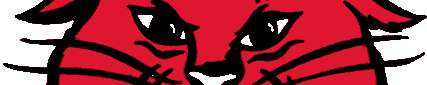 